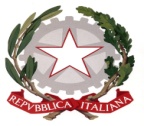 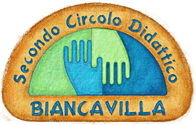 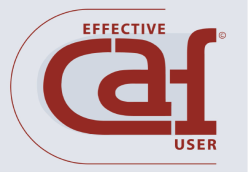 Ministero dell’Istruzione , dell’Università e della RicercaRepubblica Italiana - Regione SicilianaDIREZIONE DIDATTICA STATALE2°CIRCOLO DIDATTICOCTEE04600RConsenso informato per uso di immagini e Filmati resa ai sensi dell’art. 13 del Regolamento europeo (UE) 2016/679Con l’entrata in vigore del Regolamento europeo l’Istituto Direzione Didattica Statale 2° Circolo di Biancavilla   nella persona del Titolare del Trattamento dei dati personali la Dott.ssa Benedetta Gennaro è tenuta a fornire le informazioni di seguito indicate riguardanti il trattamento dei dati personali (immagini e filmati) conseguenti alla partecipazione dell’alunno minore all’iniziativa "manifestazione conclusiva delle attività didattiche del corrente anno scolastico"A tal proposito, il presente documento ha lo scopo di fornire, in maniera sintetica, semplice e intuitiva, tutte le informazioni utili e necessarie affinché possa conferire ed autorizzare il trattamento dei suoi dati personali in modo consapevole e informato e, in qualsiasi momento, richiedere ed ottenere chiarimenti e/o rettifiche.La presente informativa, quindi, è stata redatta sulla base del principio della trasparenza e di tutti gli elementi richiesti dall’articolo 13 e 14 del Regolamento. La presente Informativa è corredata da un apposito modulo per il rilascio del consenso così come previsto dall’articolo 7 del Regolamento, articolato in relazione al tipo di dati trattati ovvero immagini e filmati.Con il termine dati personali (di seguito DP) si fa riferimento alla definizione contenuta nell’articolo 4 al punto 1) del Regolamento ossia “qualsiasi informazione riguardante una persona fisica identificata o identificabile; si considera identificabile la persona fisica che può essere identificata, direttamente o indirettamente, con particolare riferimento a un identificativo come il nome, un numero di identificazione, dati relativi all’ubicazione, un identificativo online o a uno o più elementi caratteristici della sua identità fisica, fisiologica, genetica, psichica, economica, culturale o sociale”.Il Regolamento prevede che, prima di procedere al trattamento dei vostri DP è necessario che la persona a cui tali Dati Personali appartengono sia informata circa i motivi per i quali tali dati sono richiesti e in che modo verranno utilizzati. Con il termine trattamento dei dati si dovrà intendere, secondo la relativa definizione contenuta nell’articolo 4 al punto 2 del Regolamento, “Qualsiasi operazione o insieme di operazioni, compiute con o senza l'ausilio di processi automatizzati e applicate a dati personali o insiemi di dati personali, come la raccolta, la registrazione, l'organizzazione, la strutturazione, la conservazione, l'adattamento o la modifica, l'estrazione, la consultazione, l'uso, la comunicazione mediante trasmissione, diffusione o qualsiasi altra forma di messa a disposizione, il raffronto o l'interconnessione, la limitazione, la cancellazione o la distruzione”Titolare del trattamento dei datiTitolare del trattamento è l’istituto  Direzione Didattica Statale 2° Circolo nella persona del Dirigente Scolastico pro-tempore Dott.ssa Benedetta Gennaro con sede in Biancavilla  via dei Mandorli sn, tel. 095982284 email ctee04600r@istruzione.itResponsabile del Trattamento Dati: Idnet Management Srls – Persona di riferimento Dott Alfredo Giangrandegiangrande.alfredo@gmail.com – idinet@legalmail.itBase giuridica del trattamentoBase giuridica del trattamento è il consenso.Soggetti che trattano i datiI dati personali raccolti sono trattati da Responsabili del trattamento che agiscono sotto l’autorità del Titolare ed anche da autorizzati al trattamento che agiscono sotto l’autorità del responsabile o del Titolare sulla base di specifiche istruzioni fornite in ordine a finalità e modalità del trattamento medesimo (art. 29 regolamento). L'Istituzione scolastica si avvale del supporto di partner esterni per l'erogazione di alcuni servizi legati alla realizzazione del Progetto, i quali potrebbero venire a conoscenza dei dati personali degli studenti o familiari, ai soli fini della prestazione richiesta, in qualità di responsabili esterni del trattamento.InteressatoL’interessato è la persona fisica alla quale si riferiscono i dati trattati e coincide con il soggetto titolato a conservare i diritti che gli spettano nei confronti del titolare del trattamento.				Finalità del trattamentoI dati personali ed in particolare foto, immagini e filmati sono trattati per l’esclusivo assolvimento delle finalità legate all’iniziativa, per scopi didattici attraverso la pubblicazione sul sito o profili social della scuola.Natura del conferimento dei datiIl conferimento dei dati personali richiesti è facoltativo e pertanto in caso di diniego immagini, foto e filmati che riprendono il soggetto interessato saranno oscurate.Modalità del trattamentoIl trattamento dei dati personali è realizzato per mezzo delle operazioni indicate all'art. 4 Codice Privacy e all'art. 4 n. 2) GDPR e precisamente: raccolta, registrazione, organizzazione, conservazione, consultazione, elaborazione, modificazione, selezione, estrazione, raffronto, utilizzo, interconnessione, blocco, comunicazione, cancellazione e distruzione dei dati.Il trattamento dei dati personali, avverrà presso la sede dell’Istituto, nel rispetto dell’art. 5 del Regolamento che stabilisce i principi applicabili al trattamento. Infatti essi devono essere:trattati in modo lecito con correttezza e trasparenza;raccolti per finalità determinate, esplicite e legittime, e successivamente trattati in modo che non sia incompatibile con tali finalitàadeguati, pertinenti e limitati a quanto necessario rispetto alle finalità per le quali sono trattati la c.d. minimizzazione dei datiesatti e, se necessario, aggiornaticonservati in una forma che consenta l'identificazione degli interessati per un arco di tempo non superiore al conseguimento delle finalità per le quali sono trattati;trattati in maniera da garantire un'adeguata protezione dei dati personali.I dati comunque raccolti saranno trattati prevalentemente in modalità informatiche e saranno rispettate tutti i vincoli dettati dalle normative in materia. Il trattamento sarà effettuato sia con strumenti elettronici, nel rispetto delle misure di sicurezza indicate dal Codice e delle altre individuate ai sensi del Regolamento.Luoghi e tempi di conservazione dei dati. Trasferimento datiI dati saranno conservati per il tempo strettamente necessario il raggiungimento delle finalità legate al progetto. I dati personali sono conservati in server stabiliti all’interno dell’Unione EuropeaDiritti degli interessatiNella Sua qualità di interessato, ha i diritti di cui all'art. 7 Codice Privacy e dall'art. 15 del GDPR e precisamente i diritti di: 1.ottenere la conferma dell'esistenza o meno di dati personali che La riguardano, anche se non ancora registrati, e la loro comunicazione in forma intelligibile  2.ottenere l'indicazione:a. dell'origine dei dati personali;   b. delle finalità e modalità del trattamento;  c. della logica applicata in caso di trattamento effettuato con l'ausilio di strumenti elettronici;   d. degli estremi identificativi del titolare, dei responsabili e del rappresentante designato ai sensi dell'art. 5, comma 2 Codice Privacy e art. 3, comma 1, GDPR; e) dei soggetti o delle categorie di soggetti ai quali i dati personali possono essere comunicati o che possono venirne a conoscenza in qualità di rappresentante designato nel territorio dello Stato, di responsabili o incaricati.3.ottenere:   a. l'aggiornamento, la rettificazione ovvero, quando vi ha interesse, l'integrazione dei dati.   b. la cancellazione, la trasformazione in forma anonima o il blocco dei dati trattati in violazione di legge, compresi quelli di cui non è necessaria la conservazione in relazione agli scopi per i quali i dati sono stati raccolti o successivamente trattati.c. l'attestazione che le operazioni di cui alle lettere a. e b. sono state portate a conoscenza, anche per quanto riguarda il loro contenuto, di coloro ai quali i dati sono stati comunicati o diffusi, eccettuato il caso in cui tale adempimento si rivela impossibile o comporta un impiego di mezzi manifestamente sproporzionato rispetto al diritto tutelato.4.opporsi, in tutto o in parte:   a. per motivi legittimi al trattamento dei dati personali che La riguardano, ancorché pertinenti allo scopo della raccolta.  b. al trattamento di dati personali che La riguardano a fini di invio di materiale pubblicitario o di vendita diretta o per il compimento di ricerche di mercato o di comunicazione commerciale, mediante l'uso di sistemi automatizzati di chiamata senza l'intervento di un operatore, mediante e- mail e/o mediante modalità di marketing tradizionali mediante telefono e/o posta cartacea.Ove applicabili, ha altresì i diritti di cui agli artt. 16-21 GDPR (Diritto di rettifica, diritto all'oblio, diritto di limitazione di trattamento, diritto alla portabilità dei dati, diritto di opposizione), nonché il diritto di reclamo all'Autorità Garante.Modalità di esercizio dei diritti -  Diritto di reclamoNella Sua qualità di interessato Lei potrà in qualsiasi momento esercitare i diritti inviando richiesta tramite:  sito istituzionale http://www.secondocircolobiancavilla.it  e-mail all'indirizzo PEC ctee04600r@pec.istruzione.it        telefono 095982284Gli interessati che ritengono che il trattamento dei dati personali a loro riferiti avvenga in violazione di quanto previsto da Regolamento hanno il diritto di opporre reclamo all’Ufficio del Garante per la Protezione dei dati.Consenso esplicito al trattamento dei dati personaliLa/Il/I sottoscritta/o/i ______________________________  		  ____________________________________ genitore/i dell’alunno ___________________________________________________________________________ frequentante la classe ____ sez. ____________ dell’Istituto, (di seguito denominato per semplicità “interessato”), DICHIARAdi avere acquisito in data odierna le informazioni fornite dal titolare ai sensi dell’Art. 13 del GDPR 679/2016 relative al trattamento dei dati necessarie per le finalità specificate nell’informativa allegata. L’interessato esprime di seguito l’intenzione riguardante il suo consenso al trattamento e alla comunicazione dei dati per le finalità indicate nell’informativa autorizzando inoltre il Titolare e i propri autorizzati al trattamento delle immagini foto e video e alla loro pubblicazione nel sito WEB dell’Istituto o social  ☐ Presta il consenso 		☐ Nega il consenso       L’eventuale rifiuto a prestare il consenso comporterà l’oggettiva impossibilità per la scuola di dare corso alle procedure previste per i servizi di cui in oggetto. Luogo e data __________________, __________ Firme _____________________________________		 _____________________________________ Il/la  sottoscritta/o______________________,  data  l’impossibilità  di  ottenere  la  firma  congiunta  di  entrambi  i  genitori,  consapevole  delle conseguenze  amministrative  e  penali  per  chi  rilasci  dichiarazioni  non  corrispondenti a  verità,  ai  sensi  del  DPR 445/2000, dichiara di aver effettuato la scelta in osservanza delle disposizioni sulla responsabilità genitoriale di cui agli art. 316, 337 ter e 337 quater del codice civile, che richiedono il consenso di entrambi i genitori.Data ___________________                        	 Firma del genitore___________________________